ПРОТОКОЛ № 7
заседания Общественного советапо проведению независимой оценки качества условий оказания услуг
муниципальными организациями культуры и образования города ШарыповоДата проведения: 05.08.2020 годаФорма проведения: дистанционнаяг. ШарыповоЧлены Общественного совета:Любченко Ольга Александровна Ворошилов Алексей Андреевич Белянина Ирина НиколаевнаКавалерова Марина Юрьевна Абузова Марина АлександровнаПриглашенные:Гроза Светлана Николаевна, начальник Отдела культуры администрации города ШарыповоПовестка заседания:Рассмотрение проекта муниципального контракта, заключаемого с организацией, которая выиграла по итогам рассмотрения коммерческих предложений, предложив наименьшую сумму, и которая будет осуществлять сбор, обобщение информации о качестве условий оказания услуг учреждениями культуры и учреждениями дополнительного образования города Шарыпово в сфере культуры в 2020 году, в рамках согласованного Технического задания на выполнение работ.РЕШИЛИ:	Согласовать проект муниципального контракта, заключаемого с муниципальным бюджетным учреждением «Информационно-методический центр работников образования города Шарыпово», организацией, которая будет осуществлять сбор, обобщение информации о качестве условий оказания услуг учреждениями культуры и учреждениями дополнительного образования города Шарыпово в сфере культуры в 2020 году (в отношении 6 учреждений);в случае внесения изменений в федеральное законодательство о культуре и(или) об образовании, скорректировать подходы к сбору, обобщению информации по проведению процедуры независимой оценки качества условий оказания услуг учреждениями культуры и учреждениями дополнительного образования города Шарыпово в сфере культуры в 2020 году.ГОЛОСОВАЛИ: «За» - 5 человек, «против» - нет, «воздержалось» - нет.Председатель Общественного совета                         Секретарь Общественного совета	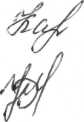 Кавалерова М.Ю. Белянина И.Н.